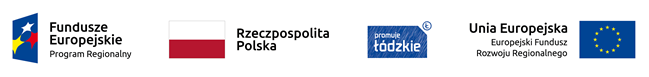 Informacja o umowach o dofinansowanie projektów zawartych w lipcu 2019 r. 
w ramach Konkursu zamkniętego dla naboru Nr RPLD.06.02.01-IZ.00-10-001/17 Informacja o umowach o dofinansowanie projektów zawartych w lipcu 2019 r. 
w ramach Konkursu zamkniętego dla naboru Nr RPLD.06.02.01-IZ.00-10-001/17 Informacja o umowach o dofinansowanie projektów zawartych w lipcu 2019 r. 
w ramach Konkursu zamkniętego dla naboru Nr RPLD.06.02.01-IZ.00-10-001/17 Informacja o umowach o dofinansowanie projektów zawartych w lipcu 2019 r. 
w ramach Konkursu zamkniętego dla naboru Nr RPLD.06.02.01-IZ.00-10-001/17 Informacja o umowach o dofinansowanie projektów zawartych w lipcu 2019 r. 
w ramach Konkursu zamkniętego dla naboru Nr RPLD.06.02.01-IZ.00-10-001/17 Informacja o umowach o dofinansowanie projektów zawartych w lipcu 2019 r. 
w ramach Konkursu zamkniętego dla naboru Nr RPLD.06.02.01-IZ.00-10-001/17 Informacja o umowach o dofinansowanie projektów zawartych w lipcu 2019 r. 
w ramach Konkursu zamkniętego dla naboru Nr RPLD.06.02.01-IZ.00-10-001/17 Informacja o umowach o dofinansowanie projektów zawartych w lipcu 2019 r. 
w ramach Konkursu zamkniętego dla naboru Nr RPLD.06.02.01-IZ.00-10-001/17 Informacja o umowach o dofinansowanie projektów zawartych w lipcu 2019 r. 
w ramach Konkursu zamkniętego dla naboru Nr RPLD.06.02.01-IZ.00-10-001/17 Numer umowyNazwa BeneficjentaNazwa BeneficjentaTytuł projektuCałkowita wartość projektu [PLN]Wartość dofinansowania z EFRR [PLN]Wartość dofinansowania z EFRR [PLN]Data zawarcia umowyData zawarcia umowyData zawarcia umowyWND-RPLD.06.02.01-10-0008/17P.P.H.U. WIESŁAW BEDNAREKP.P.H.U. WIESŁAW BEDNAREKRozwój gospodarki turystycznej na terenie Nieborowa i Okolic822 157,73457 631,48457 631,4812.07.201912.07.201912.07.2019WND-RPLD.06.02.01-10-0025/17ZAJAZD POD ŻURAWIEM KARAŚ SPÓŁKA JAWNAZAJAZD POD ŻURAWIEM KARAŚ SPÓŁKA JAWNAZwiększenie atrakcyjności turystycznej Gminy Rawa Mazowiecka dzięki dostosowaniu Zajazdu pod Żurawiem do nowych usług turystycznych872 701,45514 480,83514 480,8311.07.201911.07.201911.07.2019WND-RPLD.06.02.01-10-0034/17KIPER JAROSŁAW KOSIŃSKIKIPER JAROSŁAW KOSIŃSKIBudowa nowoczesnego ośrodka wczasowego w miejscowości Wielenin, celem rozwoju gospodarki turystycznej województwa łódzkiego937 137,00628 320,00628 320,0009.07.201909.07.201909.07.2019WND-RPLD.06.02.01-10-0100/17PRYWATNE PRZEDSIĘBIORSTWO HANDLOWO USŁUGOWE ‘’ANDREA’’ KAMIŃSKI ANDRZEJ, OŚRODEK ‘’ZACISZE’’PRYWATNE PRZEDSIĘBIORSTWO HANDLOWO USŁUGOWE ‘’ANDREA’’ KAMIŃSKI ANDRZEJ, OŚRODEK ‘’ZACISZE’’Rozwój gospodarki turystycznej w oparciu o walory przyrodnicze Doliny Rzeki Warty poprzez rozbudowę Ośrodka Wypoczynkowo – Rekreacyjnego Zacisze3 375 130,681 606 564,691 606 564,6911.07.201911.07.201911.07.2019RazemRazemRazem6 007 126,863 206 997,003 206 997,00